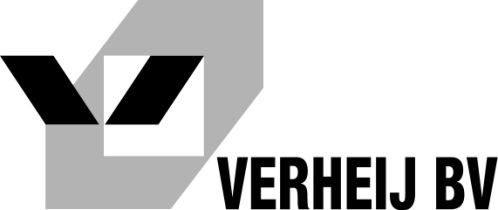 LTD-luchtinblaassysteemHoe werkt het LTD-luchtinblaassysteem?Bij het LTD-luchtinblaassysteem worden kunststof düsen in luchtkanalen geperst. Deze luchtkanalen kunnen rond en rechthoekig van vorm zijn, afhankelijk van de wens van de gebruiker en/of de beschikbare ruimte. Tevens is de kleur en materiaalsoort naar keuze, zodat het inblaassysteem harmoniërend gemaakt kan worden met de ruimte. Door de goede inducerende werking van dit systeem kan zonder verlaagd plafond de lucht tochtvrij de ruimte in worden gebracht, daar waar het nodig is. Het LTD-luchtinblaassysteem kan goed toegepast worden in o.a. kantoren en winkels en bijvoorbeeld ook als luchtgordijn. 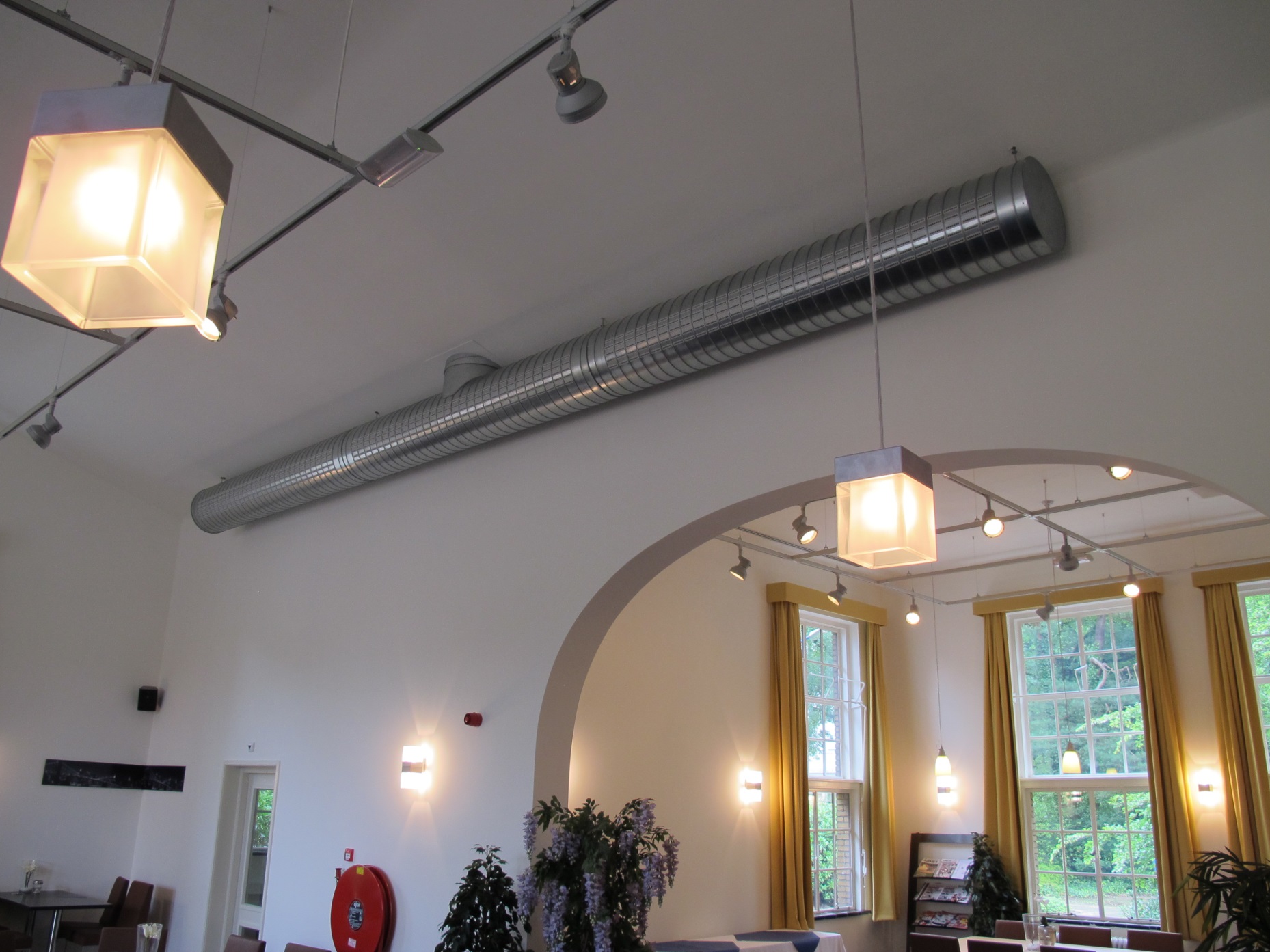 De ingeblazen lucht kan zowel voor koeling, ventilatie of verwarming van de ruimte dienen. Een temperatuurverschil tussen ingeblazen en ruimtelucht van + of -7 K is met het LTD-luchtinblaassysteem mogelijk. 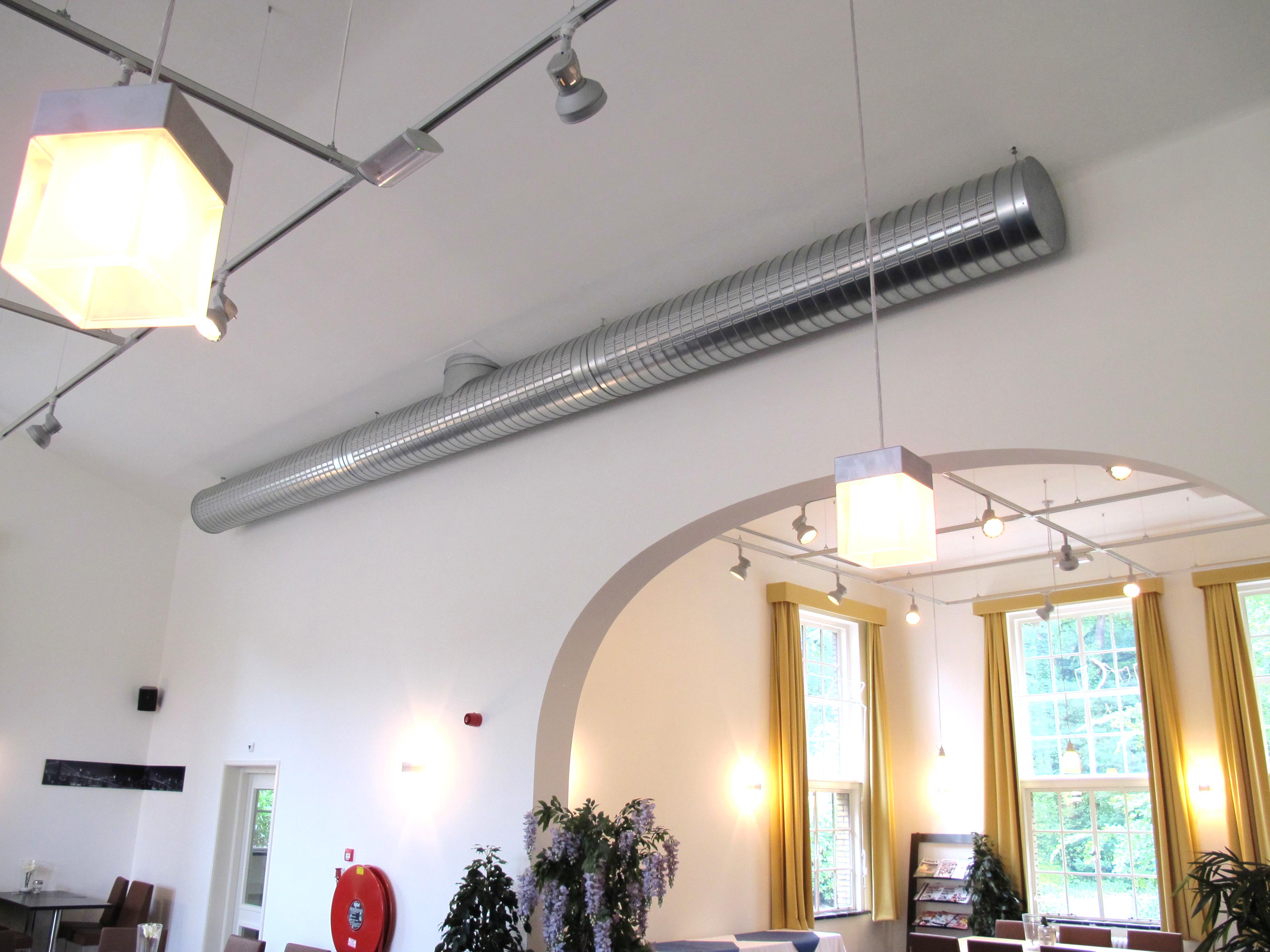 Met dit systeem kan naast horizontale inblaas ook verticale inblaas worden gerealiseerd, waardoor een scala van mogelijkheden binnen handbereik is. EigenschappenUitvoeringenToepassingsmogelijkhedenGelijkmatige luchtverdelingIn gladde buis bijv. RVSKantorenOptimale inductieIn alle gewenste kleurenWinkelsKoeling en verwarmingGeïntegreerd met lichtarmaturenMagazijnenVariabele volumesystemenVerticaal of horizontaalLaboratoriaGeschikt voor lage ruimtesZwembadenGeen verlaagd plafond nodigInwendige beugelsSportscholenVoedingsindustrie